Előzetes jelentkezési lap a 2021/22-es tanévreKedves Szülők!Nagyon sokan érdeklődtek telefonon arról, hogyan jelezhetnék beiratkozási szándékukat iskolánkba.Amennyiben Önnek ilyen szándéka van, kérem, hogy ezt a lapot küldje vissza az alábbi címre: titkarsag@moriczmsz.huA közölt adatokat csak előzetes igényfelmérésre használjuk, azokat bizalmasan kezeljük, harmadik fél számára nem adjuk át. A lap kitöltése nem jelent automatikus felvételt és beíratási kötelezettséget.Bízunk a járványhelyzet javulásában. Reményeink szerint még a beiratkozás ideje előtt tudunk egy személyes tájékoztatót tartani.                                   Tisztelettel:        Szabó Attila                                                                    igazgató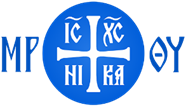 Móricz Zsigmond Görögkatolikus Óvoda ésKéttannyelvű  Általános IskolaH-4700 Mátészalka, Móricz Zsigmond u. 96-98.Telefon/Fax:+36-44-500-074Honlap: www.moriczmsz.hue-mail: titkarsag@moriczmsz.hufacebook.com/moriczmateszalka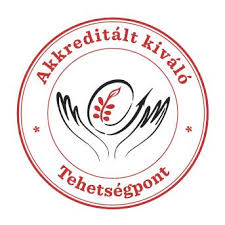 A gyermek neve és vallásaSzületési helye és idejeLakcímeÉdesapja neve és telefonszámaÉdesanyja neve és telefonszámaA szülők e-mail címeJelenlegi óvodája